The North Sea Advisory Council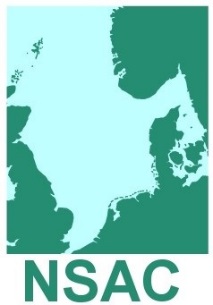 General Assembly 2018Fishmongers’ HallLondon BridgeLondonEC4R 9ELWednesday 20th June 2018, 11.00hrs – 13.00hrsAgenda No.								Agenda (3)1. 	11.00	Welcome and Introductions		     Chairman, Guus Pastoor
		Apologies						Lorna Duguid2.    	11.05	Adoption of the Agenda 				Chairman	3.	11.10	Report of last GA meeting 14th June 2017		Chairman
	Paper 3.1 Adoption of Report (For approval) 
	Actions from last meeting				Lorna Duguid4.         11.20  Opening Address to the General Assembly 		Nigel Gooding
Head of EU and International Fisheries, Defra5.         11.50  EC and International Experiences of Governance    Ernesto Penas Lado
and Advisory Structures				6.         12.20	Review of Year 2017-18				Lorna Duguid
Membership UpdatePaper 6.1 NSAC Annual Report 2016-17 (For info)
Paper 6.2 NSAC Interim Report 2017-18 (For info)	7.	12.30	NSAC Accounts					Lorna DuguidPaper 7.1 2016-17 Audited Accounts (For info)	
            Paper 7.2 2017-18 Latest Finance Report (For info) 
            8.	12.35	NSAC 2018-19 Application for Funding		Chairman 	Paper 8.1 Work plan 2018-19 (For approval)	            
Paper 8.2 Budget 2018-19 (For approval) 
9.	12.55	Date and location of General Assembly 2019	Chairman
            Copenhagen, date to be agreed10. 	13.00	AOCB and close of meeting				Chairman
Lunch will be served following the meeting	